ПРОЕКТ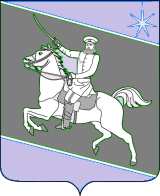 АДМИНИСТРАЦИЯ СКОБЕЛЕВСКОГО СЕЛЬСКОГО ПОСЕЛЕНИЯ ГУЛЬКЕВИЧСКОГО РАЙОНАПОСТАНОВЛЕНИЕот_______________                                                                                                №_____ст-ца СкобелевскаяОб утверждении объема сведений об объектах учета реестра муниципальной собственности Скобелевского сельского поселения Гулькевичского района, подлежащих размещению в информационно-телекоммуникационной сети «Интернет»В соответствии с Федеральным законом от 6 октября 2003 года № 131-ФЗ «Об общих принципах организации местного самоуправления в Российской Федерации», приказом Министерства экономического развития Российской Федерации от 30 августа 2011 года № 424 «Об утверждении Порядка ведения органами местного самоуправления реестров муниципального имущества», руководствуясь статьей 66 устава муниципального образования Гулькевичский район, п о с т а н о в л я ю:1. Утвердить объем сведений об объектах учета реестра муниципальной собственности Скобелевского сельского поселения Гулькевичского района, подлежащих размещению в информационно-телекоммуникационной сети «Интернет» (прилагается).2. Сведения об объектах учета реестра муниципальной собственности Скобелевского сельского поселения Гулькевичского района подлежат размещению на сайте Скобелевского сельского поселения Гулькевичского района в информационно-телекоммуникационной сети «Интернет» (https://скобелевское.рф) и актуализации не реже одного раза в квартал.3. Назначить ответственным за размещение сведений об объектах учета реестра муниципальной собственности Скобелевского сельского поселения Гулькевичского района, подлежащих размещению в информационно-телекоммуникационной сети «Интернет», специалиста 1 категории администрации Скобелевского сельского поселения Гулькевичского района О.С. Путивильскую.4. Специалисту 1 категории администрации Скобелевского сельского поселения Гулькевичского района О.С. Путивильской обнародовать настоящее постановление в специально установленных местах для обнародования муниципальных правовых актов органов местного самоуправления Скобелевского сельского поселения Гулькевичского района, определенных распоряжением администрации Скобелевского сельского поселения Гулькевичского района от 6 ноября 2013 года № 34-р «Об утверждении бланка   об обнародования и места для обнародования муниципальных правовых актов органов местного самоуправления Скобелевского сельского поселения Гулькевичского района» и разместить на сайте Скобелевского сельского поселения Гулькевичского района в сети «Интернет».3. Контроль за выполнением настоящего постановления оставляю за собой.4. Постановление вступает в силу после его официального обнародования.Глава Скобелевского сельского поселения                            Гулькевичского района                                                                         Ю.А. ВелькерПРИЛОЖЕНИЕ УТВЕРЖДЕНпостановлением администрации Скобелевского сельского поселения Гулькевичского районаот _______________ № _____ОБЪЕМ СВЕДЕНИЙ об объектах учета реестра муниципальной собственности Скобелевского сельского поселения Гулькевичского района, подлежащих размещению на официальном сайте в информационно-телекоммуникационной сети «Интернет»1. В информационно-телекоммуникационной сети «Интернет» размещаются сведения о муниципальном имуществе Скобелевского сельского поселения Гулькевичского района, а именно:о недвижимом имуществе (здания, помещения, сооружения, объекты незавершенного строительства, земельные участки) Скобелевского сельского поселения Гулькевичского района, закрепленном на праве оперативного управления и хозяйственного ведения за муниципальными учреждениями и предприятиями;о недвижимом имуществе Скобелевского сельского поселения Гулькевичского района, составляющим казну Скобелевского сельского поселения Гулькевичского района;о земельных участках, находящихся в собственности Скобелевского сельского поселения Гулькевичского района;о движимом имуществе и ином имуществе, не относящемся к недвижимым и движимым вещам, находящемся в собственности Скобелевского сельского поселения Гулькевичского района.2. Сведения о муниципальном имуществе Скобелевского сельского поселения Гулькевичского района содержат следующие сведения:2.1. В отношении объектов недвижимости и земельных участков:наименование недвижимого имущества;адрес (местоположение) недвижимого имущества;кадастровый номер муниципального недвижимого имущества;площадь, протяженность и (или) иные параметры, характеризующие физические свойства недвижимого имущества;сведения о кадастровой стоимости недвижимого имущества;сведения о балансовой стоимости недвижимого имущества и начисленной амортизации (износе);реквизиты документов – оснований возникновения (прекращения) права муниципальной собственности на недвижимое имущество;даты возникновения и прекращения права муниципальной собственности на недвижимое имущество;сведения о правообладателе муниципального недвижимого имущества;сведения об установленных в отношении муниципального недвижимого имущества ограничениях (обременениях) с указанием основания и даты их возникновения и прекращения.2.2. В отношении движимого имущества и иного имущества, не относящегося к недвижимым и движимым вещам:наименование движимого имущества;сведения о балансовой стоимости движимого имущества и начисленной амортизации (износе);даты возникновения и прекращения права муниципальной собственности на движимое имущество;реквизиты документов – оснований возникновения (прекращения) права муниципальной собственности на движимое имущество;сведения о правообладателе муниципального движимого имущества;сведения об установленных в отношении муниципального движимого имущества ограничениях (обременениях) с указанием основания и даты их возникновения и прекращения.В отношении акций акционерных обществ:наименование акционерного общества-эмитента, его основной государственный регистрационный номер;количество акций, выпущенных акционерным обществом (с указанием количества привилегированных акций), и размер доли в уставном капитале, принадлежащей Скобелевскому сельскому поселению Гулькевичского района, в процентах;номинальная стоимость акций.В отношении долей (вкладов) в уставных (складочных) капиталах хозяйственных обществ и товариществ:наименование хозяйственного общества, товарищества, его основной государственный регистрационный номер;размер уставного (складочного) капитала хозяйственного общества, товарищества и доли Скобелевского сельского поселения Гулькевичского района в уставном (складочном) капитале в процентах.Специалист 1 категории администрации Скобелевского сельского поселения Гулькевичского района                                                                 О.С. Путивильская